	Ginebra, 25 de febrero de 2014Muy Señora mía/Muy Señor mío,1	Por amable invitación de Telecomunicações de Moçambique (TDM) y la Asociación de Telecomunicaciones del África Meridional (SATA), la UIT está organizando un taller sobre "Control de la calidad de servicio y la calidad de experiencia de los servicios multimedios en las redes de banda ancha/Internet". Dicho taller tendrá lugar en el Centro de Conferencias de Telecomunicaciones de Maputo (Mozambique), del 14 al 16 de abril de 2014. El taller comenzará a las 09.30 horas del primer día. La inscripción de los participantes comenzará a las 08.30 horas.2	El taller se celebrará en inglés.3	La participación está abierta a los Estados Miembros, a los Miembros de Sector, a los Asociados y a las Instituciones Académicas de la UIT, y a cualquier persona de un país que sea Miembro de la UIT y desee contribuir a los trabajos. Esto incluye a las personas que también sean miembros de organizaciones nacionales, regionales e internacionales. La participación en el taller es gratuita.4	El objetivo fundamental de este taller es discutir e intercambiar información acerca de la calidad de servicio (QoS) y la calidad de experiencia (QoE) en términos de normalización, prácticas óptimas, teoría de la prestación de QoS, etc. Los ámbitos tecnológicos abarcados incluyen los servicios multimedios, las redes de acceso de banda ancha/Internet y las redes principales/medulares.El taller reunirá a especialistas de los proveedores de servicios, fabricantes y organismos reguladores de países de todo el mundo, así como expertos de Mozambique.5	En el sitio web del taller puede encontrarse información detallada sobre el alojamiento en hoteles, el transporte, los requisitos sanitarios y para la obtención del visado: http://www.itu.int/en/ITU-T/Workshops-and-Seminars/qos/201404/Pages/default.aspx. En breve podrá consultarse en el mismo sitio web un proyecto de programa del taller.6	Becas: Por desgracia, a causa de las restricciones presupuestarias, la UIT no podrá conceder becas.7	Inscripción: Para que la TSB pueda tomar las disposiciones necesarias sobre la organización del Taller, le agradecería que se inscribiese a la mayor brevedad posible utilizando el formulario en línea: http://www.itu.int/en/ITU-T/Workshops-and-Seminars/qos/201404/Pages/default.aspx y a más tardar el 7 de abril de 2014. Le ruego que tome nota que la preinscripción de los participantes en los talleres se lleva a cabo exclusivamente en línea. Los participantes podrán inscribirse in situ después del 7 de abril de 2014. 8	Le recordamos que los ciudadanos procedentes de ciertos países necesitan visado para entrar y permanecer en Maputo. Ese visado debe solicitarse en la Embajada o Consulado de Mozambique en su país o, en su defecto, en la Embajada o Consulado más próximos a su país de partida. Puede encontrar más información sobre los requisitos para la obtención de visado en la página web del UIT-T: http://www.itu.int/en/ITU-T/Workshops-and-Seminars/qos/201404/Pages/default.aspx.Atentamente,Malcolm Johnson
Director de la Oficina de Normalización
de las TelecomunicacionesOficina de Normalización
de las Telecomunicaciones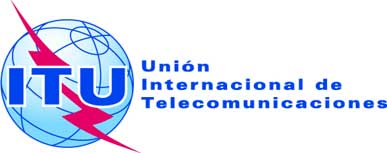 Ref.:Tel.:
Fax:Circular TSB 84TSB Workshops/A.N.+41 22 730 6356
+41 22 730 5853-	A las Administraciones de los Estados Miembros de la Unión;-	A los Miembros del Sector UIT-T;-	A los Asociados del UIT-T;-	A las Instituciones Académicas del UIT-TCorreo-e:tsbworkshops@itu.int Copia:-	A los Presidentes y Vicepresidentes de las Comisiones de Estudio del UIT-T;-	Al Director de la Oficina de Desarrollo de las Telecomunicaciones;-	Al Director de la Oficina de Radiocomunicaciones;-	Al Director de la Oficina Regional de la UIT para África, Addis Abeba; -	Al Jefe de la Oficina de Zona de la UIT, Harare, Zimbabwe;-	A la Misión Permanente de Mozambique en Suiza Asunto:Taller de la UIT sobre el "Control de la calidad de servicio y la calidad de experiencia de los servicios multimedios en las redes de banda ancha/Internet" – Maputo (Mozambique), del 14 al 16 de abril de 2014)